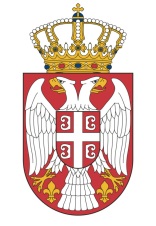                      Република Србија МИНИСТАРСТВО ГРАЂЕВИНАРСТВА,   САОБРАЋАЈА И ИНФРАСТРУКТУРЕ                  Датум: 17.07.2020. године                  Б е о г р а дПРЕЛИМИНАРНА ЛИСТА ВРЕДНОВАЊА И РАНГИРАЊА ПРЕДЛОГА ПРОЈЕКАТА ПРИСТИГЛИХ НА ЈАВНИ КОНКУРС ЗА ФИНАНСИРАЊЕ ПРОЈЕКАТА УДРУЖЕЊА И ДРУГИХ ОРГАНИЗАЦИЈА ЦИВИЛНОГ ДРУШТВА У ОБЛАСТИ СОЦИЈАЛНОГ СТАНОВАЊА У 2020. ГОДИНИ     Листа пријава које су испуниле услове јавног конкурса и које су испуниле услове за рангирање * Учесници конкурса имају право увида у поднете пријаве и приложену документацију по утврђивању предлога Листе у року од 3 радна дана од дана објављивања Листе* Учесници конкурса имају право приговора на Листу у року од 8 дана од дана њеног објављивањаР.Бр.Евд. Бр.ПОДНОСИЛАЦ ПРИЈАВЕНАЗИВ ПРОЈЕКТАПотраживана средства од министарства (у РСД)Остварени број бодоваОдобрена средства за финансирање (у РСД)13Друштво за унапређење положаја вулнерабилних друштвених група, Шандора Петефија 158, 26000 Панчево„Доградња објекта Прихватилишта за жене и децу жртве породичног насиља-Сигурна кућа Панчево“1.484.665,00841.484.665,00 22Удружење професионалаца у образовању и учењу „Апел“, Веселина Маслеше 50, 16000 Лесковац, број: 12/2020„Радови на замени столарије Прихватилишта за жене и децу жртве насиља у породици – Сигурна кућа2.311.858,24842.307.058,0038Новосадски хуманитарни центар, Арсе Теодоровића 3, Нови Сад, број: 20/20„Развој и унапређење социјалног становања за жртве насиља у породици“944.350,0083940.000,00410Удружење за локални развој Каменица, Каменица бб, 18240 Матејевац, Ниш„СК Сомбор без баријера“1.063.172,00801.053.172,0054Центар за хумано деловање „Логотера“, Станка Џингалашевића бб, 19320 Кладова, број: 6-5/20 од 19.05.2020. године„Паметна и безбедна сигурна кућа у 21. веку“998.006,4077983.200,0069Клуб за друштвене односе, Булевар краља Александра 67, 11000 Београд„Оснажена“1.453.050,00731.053.050,00712Форум младих са инвалидитетом, Светозара Марковића 7, Крагујевац„Центар за развој услуга социјалне заштите Кнегиња Љубица приступачан особама са инвалидитетом“854.000,0068850.000,0086Удружење „Митровачка добра башта“, Гргуревци, Сремска Митровица„Унапређење услова становања и рада жена са искуством насиља и других социјално угрожених жена“607.750,0066347.750,00